       КАРАР                                                                                          РЕШЕНИЕ     от 27 апреля 2018 года				           	                         №28-12О внесении изменений  и дополнений в решение Совета  Актанышского муниципального района  от  22.12.2011 г. № 13-02 «О создании комиссии по делам несовершеннолетних и защите их прав  Актанышского муниципального района»	В связи с кадровыми перемещениями, Совет Актанышского муниципального района решил: 	1. Внести изменения и дополнения в решение Совета Актанышского муниципального района  второго  созыва от 22.12.2011 г. № 13-02 «О создании комиссии по делам несовершеннолетних и защите их прав  Актанышского муниципального района» и утвердить  комиссию  в следующем составе: 	Нурлыева Л.Ф. – председатель комиссии по делам несовершеннолетних и защите их прав  Актанышского муниципального района, заместитель Руководителя Исполнительного комитета Актанышского муниципального района  по социальным вопросам	Вахитов И.Р. – заместитель председателя комиссии,  начальник государственного казенного учреждения «Управление образования Актанышского муниципального района» (по согласованию)	Фазлыева Г.А. –ответственный секретарь комиссииЧлены комиссии:	Бариева Л.Ф.- начальник отдела социальной защиты Министерства труда, занятости и социальной защиты Республики Татарстан в Актанышском муниципальном районе (по согласованию)	Закирянова Р.И.- директор Государственного автономного учреждения социального обслуживания «Комплексный Центр социального обслуживания населения «Игелек узэге» Министерства труда, занятости и социальной защиты Республики Татарстан в Актанышском муниципальном районе» ( по согласованию)	Мансуров А.М.- начальник отдела социальной и просветительской работы  Исполнительного комитета Актанышского муниципального районаФазлиева Л.М.- начальник отдела опеки и попечительства Исполнительного комитета Актанышского муниципального района Иманаев А.И.- начальник   отдела по делам молодежи и  спорту  Исполнительного комитета Актанышского муниципального районаСалихов Н.М.- директор  Государственного казенного  учреждения «Центр занятости населения Актанышского муниципального района» (по согласованию)Минхузин Л.С.- врач общей практики, по совместительству- врач-нарколог  государственного автономного  учреждения здравоохранения «Актанышская центральная районная больница» (по согласованию)Салахова Н.З.- старший инспектор  группы по делам несовершеннолетних отделения участковых уполномоченных полиции и подразделения по делам несовершеннолетних  отдела министерства внутренних дел  России по Актанышскому району, старший лейтенант  полиции (по согласованию)Гимадиева Ф.Ф.- руководитель Психолого-педагогической медико-социальной службы «Ихлас» Исполнительного комитета  Актанышского муниципального района  (по согласованию)Салимов Д.З. - начальник  юридического отдела  Исполнительного комитета Актанышского муниципального районаИмамразыева Р.Ф. - старший инспектор уголовно-исполнительной инспекции № 4 Федерального бюджетного учреждения «Межрайонная уголовно-исполнительная инспекция №3» Главного управления федеральной службы исполнения наказаний России по Республике Татарстан, майор  внутренней службы (по согласованию)Хазиева З.М.- заведующая отделением социальной помощи семье и детям Государственного автономного учреждения социального обслуживания «Комплексный Центр социального обслуживания населения «Игелек узэге»  Министерства труда, занятости  и социальной защиты Республики Татарстан в Актанышском муниципальном районе» (по согласованию).2. Контроль за исполнением настоящего решения оставляю за собой. Заместитель председателя Совета Актанышского муниципального района                               И.Ш.Бариев                                  ТАТАРСТАН РЕСПУБЛИКАСЫАКТАНЫШ МУНИЦИПАЛЬ РАЙОНЫ СОВЕТЫIII чакырылыш423740, Актаныш авылы, Ленин пр.,17нче йорт. Тел. 3-18-57, факс 3-15-05.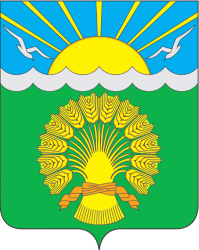 РЕСПУБЛИКА ТАТАРСТАНСОВЕТ АКТАНЫШСКОГО МУНИЦИПАЛЬНОГО РАЙОНАIII созыва423740, село Актаныш, пр. Ленина,дом 17. Тел/. 3-18-57, факс 3-15-05.